АННОТАЦИЯк рабочей программе дисциплины«Интеллектуальные системы и технологии»Направление подготовки 09.04.03 Прикладная информатикаПрофиль Прикладная информатика в строительствеКвалификация выпускника магистрНормативный период обучения	2 года 4 месяцаФорма обучения	заочнаяГод начала подготовки	20211.1. Цели дисциплиныПознакомить студентов с общими принципами организации и функционирования интеллектуальных систем, их разновидностями.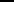 1.2. Задачи освоения дисциплиныОсвоить язык Prolog.Перечень формируемых компетенций:УК-1 - Способен осуществлять критический анализ проблемных ситуаций на основе системного подхода, вырабатывать стратегию действийУК-2 - Способен управлять проектом на всех этапах его жизненногоциклаПК-1 - Способен разрабатывать методики выполнения, участвовать в планировании, организации, контроле аналитических работ в ИТ-проекте. Общая трудоемкость дисциплины: 4 зачетные единицы Форма итогового контроля по дисциплине: Зачет с оценкой